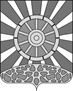 АДМИНИСТРАЦИЯ УНИНСКОГО МУНИЦИПАЛЬНОГО ОКРУГАКИРОВСКОЙ ОБЛАСТИПОСТАНОВЛЕНИЕ22.02.2023                                                                                         	№ 130пгт УниО внесении изменений в постановление администрации Унинского муниципального округа от 02.09.2022 № 506 «Об эвакоприемной комиссии Унинского муниципального округа»В целях определения должностных лиц, являющихся членами комиссии, администрация Унинского муниципального округа ПОСТАНОВЛЯЕТ:1. В постановление администрации Унинского муниципального округа от 02.09.2022 № 506 «Об эвакоприемной комиссии Унинского муниципального округа»  внести следующие изменения: приложение № 1 утвердить в новой редакции согласно приложению.2. Настоящее постановление подлежит опубликованию в Информационном бюллетене органов местного самоуправления Унинского муниципального округа и размещению на официальном сайте Унинского муниципального округа.3. Настоящее постановление вступает в силу с момента его опубликования.СОСТАВ эвакоприемной комиссии Унинского муниципального округа_____________Глава Унинского муниципального округа	   Т.Ф. БоровиковаПриложение № 1УТВЕРЖДЕНПостановлением администрации Унинского муниципального округаот   02.09.2022    № 506(в редакции от 22.02.2023 № 130)БЕЗНОСИКОВ Николай Борисович- заместитель главы администрации Унинского муниципального округа,  председатель комиссииГИМРАНОВГазинур Табрисовичисполняющий обязанности заведующего отделом общественной безопасности администрации Унинского муниципального округа, заместитель председателя комиссииБУРКОВА Мария Александровна- главный специалист по делам гражданской  обороны администрации Унинского муниципального округа, секретарь комиссии.Члены комиссии:БЕЛЬТЮГОВАлексей Михайлович-начальник городского территориального отдела территориального управления администрации Унинского муниципального округа, старший группы учета эваконаселенияКОМАРОВАНаталия Николаевна- заведующий отделом по управлению муниципальной собственностью администрации  Унинского муниципального округа, старший группы первоочередного жизнеобеспечения эваконаселенияМАШКОВЦЕВИван Григорьевич-заместитель главы администрации Унинского муниципального округа, начальник территориального управления, старший группы приема и размещения эваконаселенияХарин Денис Николаевич- директор «Хозяйственно-технического управления» администрации Унинского муниципального округа, старший группы транспортного обеспечения эвакуации (по согласованию)ШЕШУКОВАОлеся Сергеевна- главный специалист по информационным технологиям администрации Унинского муниципального округа, старший группы оповещения, связи и информации.